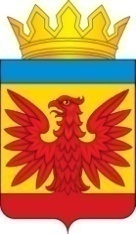 АДМИНИСТРАЦИЯ НЕМЕЦКОГО НАЦИОНАЛЬНОГО РАЙОНААЛТАЙСКОГО КРАЯПОСТАНОВЛЕНИЕ«02» июня 2020 №116				                                                    с. ГальбштадтВ целях реализации федеральных законов от 16.10.2019 № 336 ФЗ «О в несении изменений в отдельные законодательные акты Российской Федерации в части совершенствования государственного регулирования организации отдыха и оздоровления детей», от 27.12.2019 №514-ФЗ «О в несении изменений в Федеральный закон «Об основных гарантиях прав ребенка в Российской Федерации» в части создания дополнительных гарантий безопасности в сфере организации отдыха и оздоровления детей», постановления Правительства Алтайского края от 13.12.2019 №494 «Об утверждении государственной программы Алтайского края «Развития образования в Алтайском крае», постановления Правительства Алтайского края от 07.04.2020 № 132 «Об организации в 2020 -2022 годах отдыха, оздоровления и занятости детей» и организованного проведения летней оздоровительной кампании на территории Немецкого национального района Алтайского края,ПОСТАНОВЛЯЮ:Определить комитет по образованию Немецкого национального района Алтайского края уполномоченным органом по организации и проведению детской оздоровительной кампании в Немецком национальном районе. Установить:продолжительность профильной онлайн смены «Дружба online», организованной на базе общеобразовательных организаций с 15.06.2020 по 21.06.2020;продолжительность этнокультурных площадок в оздоровительных лагерях с дневным пребыванием, организованных на базе общеобразовательных учреждений с 10.08.2020 по 30.08.2020, родительскую долю в размере 700 рублей.продолжительность профильной смены «Я будущий первоклассник» и других профильных смен на базе общеобразовательных организаций - не менее 7 дней.Комитету по образованию (Красноголовенко В.А.):разработать план мероприятий по организации летнего отдыха, оздоровления и занятости детей и подростков в летний период 2020 года;провести семинар по организации летнего отдыха;направлять сведения о ходе оздоровительной кампании детей в КГБУ ДО «Алтайский краевой центр детского отдыха, туризма и краеведения «Алтай» - учреждение, ответственное за мониторинг детской оздоровительной кампании.4. Управлению по культуре, физической культуре, спорту, молодежной политике и архивному делу (Бедарев А.В.):обеспечить участие учреждений культуры в организации летнего отдыха детей и подростков;организовать проведение массовых спортивно-оздоровительных мероприятий с детьми, работу спортивных школ, стадионов, спортивных площадок по месту жительства с целью популяризации физической культуры и спорта.5. Рекомендовать:- центру занятости населения Немецкого национального района (Райхерт Н.А.) организовать временное трудоустройства школьников, достигших 14-летнего возраста;- отделу полиции по Немецкому национальному району МО МВД России «Славгородский» (Селлер С.И.) обеспечить безопасность перевозок детей и правопорядок в период их пребывания в оздоровительных учреждениях на территории района, предусмотреть профилактические меры, снижающие дорожно-транспортный травматизм в период летних каникул;- ТО НД и ПР №5 УНД  и ПР ГУ МЧС РФ по Алтайскому краю (Маер С.М.) обеспечить пожарную безопасность учреждений детского отдыха и оздоровления;- и.о. главного государственного санитарного врача по Алтайскому краю  в городах Славгород, Яровое, Бурлинском, Хабарском и Немецком  национальном районе (Сергиенко Б.В.) обеспечить санитарно-эпидемиологический надзор за подготовкой и деятельностью летних оздоровительных учреждений.8. Редакции газеты «Новое время» (Вольф Е.Г.) обеспечить информирование населения об организации отдыха, оздоровления и занятости детей  и подростков.9. В условиях распространения новой коронавирусной инфекции COVID-19 и  соблюдения необходимых санитарно-эпидемиологических требований отменить проведение сезонов в МБУ ДЗОЛ «Чайка». 10. Утвердить прилагаемый состав межведомственной комиссии по организации отдыха и занятости детей в каникулярное время (Приложение 1).11. Признать утратившим силу постановление Администрации района от 17.04.2019 года № 134 «Об организации в 2019 году отдыха детей, их оздоровления и занятости».12. Контроль за исполнением настоящего постановления возложить на заместителя главы Администрации района по социальным вопросам, председателя комитета по образованию В.А. Красноголовенко.Глава района						                                             Э.В. ВинтерСОСТАВрайонной межведомственной комиссии по организации отдыха, оздоровления и занятости детей в каникулярный период в 2020 годуОб организации в 2020 году отдыха, оздоровления и занятости детейПриложение 1к постановлению Администрации Немецкого национального района   Алтайского края от 02.06.2020 №  116 «Об организации в 2020 году отдыха, оздоровления и занятости детей» Красноголовенко В.А.заместитель главы Администрации района по                социальным вопросам, председатель комитета по образованию, председатель комиссии;Члены комиссии:Бедарев А.В.начальник управления по культуре, физической культуре, спорту, молодежной политике и архивному делу;Беккер М.И.главный врач КГБУЗ ЦРБ ННР (по согласованию);Селлер С.И.начальник ОП по Немецкому национальному району МО МВД России «Славгородский», майор полиции (по согласованию);Сергиенко Б.В.                     И.О. главного государственного санитарного врача по Алтайскому краю в городах Славгород, Яровое, Бурлинском, Хабарском и Немецком  национальном районе (по согласованию);Маер С.М.государственный инспектор по пожарному надзору    ТО НД и ПР №5 УНД и ПР ГУ МЧС РФ по Алтайскому краю (по согласованию).